(26 Июля - 1 Августа 2021)Президент Кубы отмечает День национального восстания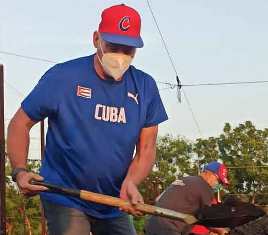 Гавана, 26 июля. Президент Кубы Мигель Диас-Канель принял участие в добровольной работе по производству продуктов питания в массовом предпринимательском подразделении столичного города Бойерос по случаю Дня национального восстания.Согласно сообщению президентства, распространённому в социальных сетях, в работу внесли вклад молодые люди и жители региона, подтвердившие "волю к победе" и "творчество народа".В этот день Диас-Канель поздравил всех граждан с исторической датой, повторив призыв к миру, работе и единству.Напомнил исторического лидера революции Фиделя Кастро, который был в авангарде нападения 26 июля 1953 года на казармы Монкада и Карлос Мануэль, в восточных городах Сантьяго-де-Куба и Баямо, соответственно.Действия 1953 года позволили спустя годы начать войну в горах, свергнув 1 января 1959 года диктатуру Фульхенсио Батиста, которая началась 10 марта 1952 года с военного переворота против президента Карлоса Прио.Из 1 200 человек, 160 молодых людей были выбраны для нападений и отправились с запада примерно за 48 часов до назначенного дня, 120 атаковали в Сантьяго и 40 пошли против другой казармы.Несмотря на то, что эти акции не достигли своих целей, исследователи совпадают в указании на политическое значение 26 июля, что также привело к дани уважения идеям национального героя Хосе Марти по поводу столетия с его рождения.Жители острова отмечают в этот день дату под лозунгом "Моя Монкада - сегодня" - призыв защищать социалистический проект дома, на работе или в социальных сетях в эпоху мягкого переворота против Кубы. (Пренса Латина)Мигель Диас-Канель поздравляет кубинский народ с Днём национального восстанияГавана, 26 июля. Президент Кубы Мигель Диас-Канель поздравил всех граждан с Днем национального восстания и повторил призыв к миру, работе и единству.В социальных сетях президент поблагодарил всех друзей мира за поддержку острова, подтвердив желание страны "вместе двигаться вперед".Глава государства упомянул исторического лидера Революции Фиделя Кастро, который был в авангарде нападения 26 июля 1953 года на казармы Монкада и Карлос Мануэль, в восточных городах Сантьяго-де-Куба и Баямо, соответственно.Действия 1953 года позволили спустя годы начать войну в горах, свергнув 1 января 1959 года диктатуру Фульхенсио Батиста, которая началась 10 марта 1952 года с военного переворота против президента Карлоса Прио.Из 1 200 человек, 160 молодых людей были выбраны для нападений и отправились с запада примерно за 48 часов до назначенного дня, 120 атаковали в Сантьяго и 40 пошли против другой казармы.Несмотря на то, что эти акции не достигли своих целей, исследователи совпадают в указании на политическое значение 26 июля, что также привело к дани уважения идеям национального героя Хосе Марти по поводу столетия с его рождения.Жители острова отмечают в этот день дату под лозунгом "Моя Монкада - сегодня" - призыв защищать социалистический проект дома, на работе или в социальных сетях в эпоху мягкого переворота против Кубы. (Пренса Латина)Куба против клеветы и ненависти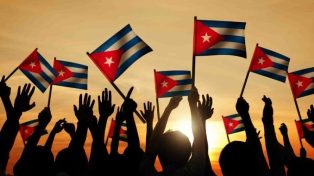 Гавана, 27 июля. Президент Кубы Мигель Диас-Канель заверил, что клевета, ложь, политическое давление с позиций силы и ненависти сопровождаются дискредитацией.В сообщении, объявленном в социальных сетях, президент сослался на слова министра иностранных дел Бруно Родригеса, подтвердившего, что недавнее совместное заявление против острова, навязанное путем давления на несколько стран, показывает изоляцию правительства США.Вчера министр иностранных дел написал, что после "недели крайнего давления и невероятной клеветы" Вашингтону удалось обязать принять "неуклюжий" документ только 19 правительств, несмотря на поддержку большинства, которую Гавана получает в резолюции против экономической, торговой и финансовой блокады, введенной правительством США.Напомнил о 184 голосах за отмену осады, полученных 23 июня на Генеральной Ассамблее ООН, где только США и Израиль защищали сохранение этой политики, что считают нарушением прав человека.Глава дипломатии подчеркнул, что результат совместного заявления против Кубы является пирровым и что Госдепартаменту США должно быть стыдно за эту дискредитацию.По его словам, на Карибском острове идет интенсивная кампания лжи, войны в СМИ и подстрекательства к насилию, что имело и может иметь очень серьезные последствия.В понедельник министр иностранных дел выступил против сообщений о предполагаемых вспышках массовых заболеваний на острове, которые распространялись через социальные сети."Куба абсолютно спокойна", отметил министр, добавив, что утверждение о беспорядках неверно, поскольку они связаны с соучастием транснациональных корпораций и цифровых платформ, что нарушает правила сообщества и распространяет сообщения ненависти и лжи. (Пренса Латина)Президент Кубы осуждает теракт против кубинского посольства во Франции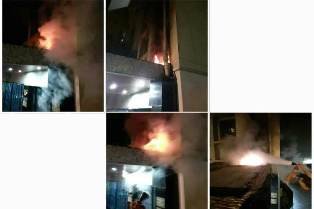 Гавана, 23 июля. Президент Кубы Мигель Диас-Канель осудил недавнее нападение на посольство Карибской страны во Франции и спросил, вернулся ли терроризм против дипломатической штаб-квартиры острова."Приехали ли в Париж мирные участники протестов против кубинской Революции при поддержке антикубинских кампаний, развернутых в Вашингтоне?", написал он в социальных сетях.Вчера, около 23:45 по местному времени, в офис во французской столице были брошены три бутылки с зажигательной смесью, из которых две ударили по внешнему периметру посольства и одна не вошла в здание.В результате произошел пожар, который тушили сотрудники дипмиссии.Министр иностранных дел Кубы Бруно Родригес осудил террористический акт и возложил ответственность за эти события на правительство США, за его непрерывные кампании ненависти и насилия против кубинского государства, которые поощряют такое поведение.С начала Революции, победившей 1 января 1959 года, группы, финансируемые и обученные Центральным разведывательным управлением США, задумали и осуществили многочисленные террористические атаки.Согласно Требованию кубинского народа к правительству США о возмещении человеческих убытков, представленному в Гаване 31 мая 1999 года, терроризм - постоянный инструмент внешней политики Белого дома в отношении Кубы, что унесло жизни 3 478 человек и 2 999 человек стали недееспособными.Куба была целью диверсий, пиратских нападений на прибрежные сооружения, торговые суда и рыбацкие лодки, помимо нападений на кубинские офисы и персонал за рубежом, в том числе на дипломатические штаб-квартиры и самолеты.30 апреля 2020 года посольство Кубы в Вашингтоне было изрешечено пулями без заявления США по этому поводу. (Пренса Латина)Куба создаёт механизм для быстрого распределения пожертвований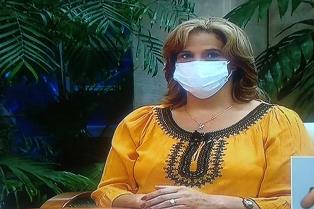 Гавана, 30 июля. Куба создала механизм для эффективного распределения недавно полученных международных пожертвований и обеспечения оперативной скорости в цепочке порт-транспорт-внутренняя экономика и в приеме продуктов населением.Чтобы обеспечить быструю отправку товаров, в систему включены министерства внутренней торговли, транспорта, внешней торговли и иностранных инвестиций (Mincex), которые отвечают за контроль и облегчение действий по международному сотрудничеству и пожертвованиям.Модуль с пищевыми и другими продуктами будет распределяться с сегодняшнего дня, пятницы, постепенно и бесплатно, а расходы на транспортировку, хранение и распространение дарственных продуктов будут покрываться за счет государственного бюджета.Помощь, поступающая из разных стран и организаций, пойдет на пользу как 3,8 миллионам семейных ячеек, зарегистрированных в бюро регистрации потребителей, так и исключительным ячейкам, созданным - на временной основе - недавно на острове, до 31 декабря.По словам министра внутренней торговли Бетси Диас, модули в основном содержат рис, макароны, зерна и сахар, в дополнение к другим линиям, которые будут отличаться в каждой провинции, среди которых есть масло, молоко, пшеничная мука, мясные и рыбные консервы.Доставка этой международной помощи семьям осуществляется на фоне усиления экономической, торговой и финансовой блокады Соединенных Штатов, а также глобального кризиса, вызванного пандемией Covid-19.Диас опровергла злонамеренные слухи о продаже пожертвований в магазинах в свободно конвертируемой валюте и отметила, что все пожертвования, полученные из других стран или от таких учреждений, как Продовольственная и сельскохозяйственная программа ООН, распределяются бесплатно, прозрачно и могут быть проверены донорами.С другой стороны, в недавних заявлениях министра внешней торговли Родриго Мальмьерка он пояснил, что у Кубы есть законодательство, утвержденное Декретом-законом 16 от 2020 года о международном сотрудничестве, который объединяет различные правовые нормы, существующие по этому вопросу.Это позволяет национальным и региональным правительствам, компаниям, международным организациям системы ООН, неправительственным организациям и даже физическим лицам оказывать помощь стране.Мальмиерка сообщил, что в Международном финансовом банке 0300000005336242 есть счет с кодом SWIFT: BFICCUHHXXX, через который за эти месяцы было получено около полутора миллионов долларов для борьбы с Covid-19.С начала пандемии и до 12 июля, добавляет министр, было получено более 500 предложений помощи на 45 миллионов долларов из более 50 стран, в основном в виде продуктов, лекарств, медицинского оборудования и расходных материалов, которые используются для лечения и ухода пациентов.Среди стран, которые до этого отправляли пожертвования на остров, находятся Китай, Россия, Венесуэла, Канада, Испания, Индия, Южная Африка, Катар, Объединенные Арабские Эмираты и другие.Недавно Куба приняла два самолета из России с 88 тоннами продуктов питания, медикаментов и медицинских материалов.Тем временем Мексика объявила об отправке двух судов в карибскую страну, а Никарагуа и Боливия добавят другие поставки. (Пренса Латина)Куба повторяет день с тысячами подтверждённых случаев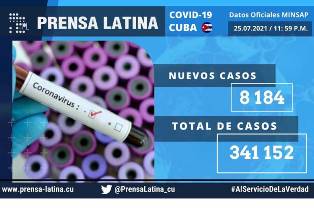 Гавана, 26 июля. Министерство здравоохранения Кубы сообщило, что второй день подряд в стране выявлено более восьми тысяч подтверждённых случаев с коронавирусной болезнью КОВИД-19, что свидетельствует о высоком уровне передачи на Карибском острове.Франсиско Дуран, национальный директор эпидемиологии вышеупомянутого портфеля, сообщил о 8 184 человеке подтверждённых с вирусом SARS-CoV-2."42 338 человек госпитализированы, из них 41 949 клинически стабильны, 389 находятся на лечении в отделениях интенсивной терапии, 225 - в тяжелом состоянии и 164 - в критическом состоянии", сказал Дуран на сегодняшней телевизионной пресс-конференции.С марта 2020 года по сегодняшний день на Кубе SARS-CoV-2 заболели 341 152 человека.Что касается педиатрических случаев, он добавил, что за последние 15 дней заболели 18 тысяч 30 младенцев, в среднем 1 220 случаев ежедневно, и что только за последние два дня они превысили 1 500 инфицированных.Специалист отметил, что выписано 7 927 пострадавших от КОВИД-19 пациентов.Дуран посетовал на гибель 66 человек за последние часы, общее число которых с начала пандемии составило 2 417 человек. (Пренса Латина)На Кубе растёт число подтвержденных случаев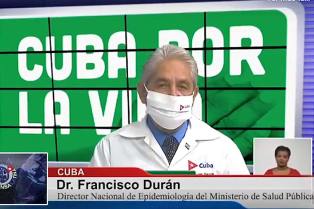 Гавана, 28 июля. Органы здравоохранения Кубы подтвердили обнаружение 9 323 новых случаев заболевания SARS-CoV-2, причиной КОВИД-19, что является самым высоким показателем за всю пандемию в стране."Таким образом, с 11 марта 2020 года на Карибском острове было зарегистрировано 358 378 человек, у которых вирус был диагностирован, и, согласно отчёту о 68 смертельных случаях за последние часы, накопилось 2 560 смертей", сообщил на телеконференции Франсиско Дуран, национальный руководитель эпидемиологии.На сегодняшний день 84 684 человека остаются госпитализированными как в больничных учреждениях, так и на дому, из них 37 459 подозреваемых, 3 632 человека находятся под наблюдением и 43 593 человека - с активным вирусом.На выявление коронавируса вчера было изучено 51 209 образцов, а в общей сложности на острове было проанализировано 6 млн. 360 992 теста. (Пренса Латина)Серьёзная ситуация на Кубе из-за растущих случаев заболевания ковид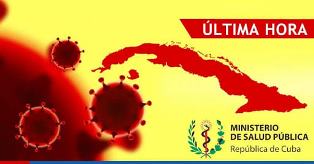 Гавана, 30 июля. На Кубе за один день снова превысило число положительных тестов на ковид, составляя более восемь тысяч человек, у которых был диагностирован SARS-CoV-2. Это не самый высокий показатель на острове, но отражает сложную эпидемиологическую ситуацию, заявили сегодня органы здравоохранения.В ходе своей обычной телевизионной пресс-конференции национальный директор по эпидемиологии Франциско Дуран подтвердил обнаружение 8607 пациентов с вирусом, вызывающим Covid-19, за последние 24 часа, и смерть 68 человек.Он предупредил, что карибская страна представляет собой сложный сценарий, и наибольшее количество пациентов являются продуктом аутохтонной передачи, источником инфекции 8 591 случаев, а 16 - завезенные.Таким образом, на острове с 11 марта 2020 года зарегистрировано в общей сложности 366 тысяч 985 подтвержденных SARS-CoV-2 и две тысячи 628 смертей.Специалист пояснил, что как в больничных учреждениях, так и на дому остаются госпитализированными 85 тысяч 289 человек, из них 37 тысяч 496 подозреваемых; 3734 находятся под наблюдением и 44,59 - с активным вирусом.На сегодняшний день у 43 тысяч 719 пациентов стабильная клиническая эволюция; в то время как 146 критических и 197 тяжелых больных.Дуран предупредил о большом количестве педиатрических пациентов, которое в этот день достигло 1393, а за последние 15 дней были заражены ковидо 19 тысяч 77 малышейНа выявление коронавируса накануне было изучено 53 тысячи 469 проб и всего на острове проанализировано шесть миллионов 414 тысяч 461 тестов. Ссылаясь на прогресс в процессе иммунизации кандидатом Соберана 02 и вакциной Абдала, Дуран сообщил, что до 27 июля было введено девять миллионов 85 тысяч 122 дозы этих продуктов.В общей сложности 2 миллиона 536 тысяч 149 кубинцев уже имеют полную схему иммунизации, что составляет более 22,6% населения страны; а три миллиона 500 тысяч 505 человек получили первую дозу.Данные включают различные применяемые методы, такие как клинические испытания, интервенционные исследования и медицинские вмешательства; а также введение вакцины-кандидата Соберана Плюс 8 659 выздоравливающим от болезни пациентам. (Пренса Латина)Иран и Куба сделают совместную вакцину против пандемии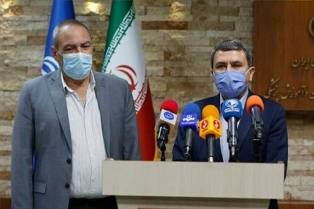 Тегеран, 28 июля. Иран и Куба будут производить совместную вакцину против пандемии КОВИД-19 на основе участия двух самых престижных научных учреждений, сообщили официальные источники.Это иранский институт Пастера и его кубинский коллега вакцинаций Финлей, которые в рамках соглашения о сотрудничестве разработают противоядие от патогена SARS-CoV-2, источника смертельной болезни.Директор кубинского предприятия Висенте Перес Бенкомо сослался на опыт его института в конъюгированных вакцинах для детей, из чего было решено использовать ту же платформу против новой вспышки коронавируса.Год назад исследователи в двух странах начали разработку иммунизации против КОВИД-19, которая сейчас находится на третьей фазе клинических испытаний.Бенкомо сказал, что совместное производство Кубы и Ирана, "Соберана 02" или PastuCovac, отвечает ожиданиям в отношении профилактики инфекций, производства антител и эффективно против вирусных мутаций."На разработку вакцины с нуля до индустриализации требуется 15 лет, но мы сделали все шаги за 12 месяцев, и данные показывают, что она работает очень хорошо", подчеркнул он.Ожидал, что совместная вакцина будет запущена в промышленное производство на следующей неделе.Ссылаясь на сотрудничество между Ираном и Кубой, Бенкомо сослался на совместный опыт производства пневмококковой вакцины, в то время самой продаваемой и самой дорогой вакцины в истории, к которой иранцы и кубинцы не имели доступа из-за жестких мер США.Исследователям из Кубы удалось создать собственные технологии и передать технологии иранским коллегам.Политика Вашингтона по блокаде Тегерана и Гаваны препятствовала приобретению оборудования и лекарств, поэтому ученые двух стран обратились к знаниям, чтобы избежать этой бесчеловечной осады. (Пренса Латина)Куба благодарит Венесуэлу за солидарность перед лицом принудительных мер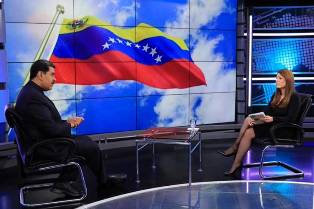 Гавана, 26 июля. Президент Кубы Мигель Диас-Канель поблагодарил его венесуэльского коллегу Николаса Мадуро за его солидарность с Карибским островом и осуждение односторонних принудительных мер, введенных правительством США.В социальных сетях президент написал: "Спасибо нашей любимой Венесуэле и её детям, которые являются нашими братьями. То, что основали (лидеры) Уго Чавес и Фидель Кастро, несокрушимо!".В этом послании глава государства напомнил, что мир признает несправедливость и присоединяется к призыву за отмену экономической, торговой и финансовой блокады, применяемой Вашингтоном, что считают главным препятствием на пути развития Кубы.Недавно Мадуро отметил, что территория острова пользуется международной поддержкой, "которая в это историческое время более осведомлена".Подтвердил, что Карибская страна всегда сможет рассчитывать на Венесуэлу, и потребовал положить конец "преступным мерам, введенным империей янки против кубинского народа".По данным властей Гаваны, осада Белого дома представляет собой массовое нарушение прав человека, а совокупный ущерб за шесть десятилетий из-за агрессии составляет 147 млрд. 853 млн. долларов.Враждебность усилилась во время президентства Дональда Трампа (2017-2021 гг.) с более 240 принудительных положений, которые остаются в силе при нынешней администрации Джо Байдена. (Пренса Латина)Высоко оценивают предложение объявить Кубу объектом Всемирного наследия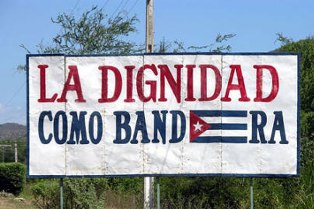 Гавана, 26 июля. Известные кубинские интеллектуалы и художники поблагодарили президента Мексики Андреса Мануэля Лопеса Обрадора за его предложение объявить остров объектом Всемирного наследия.Кубино-мексиканское общество культурных отношений приветствовало в заявлении инициативу президента, который основывал предложение на борьбе Карибского острова за сохранение суверенитета и против экономической, торговой и финансовой блокады, наложенной более 60 лет правительством США.В документе напоминается, что Куба выступает за уважительный диалог с северной страной, "не отказываясь от принципов, которые сделали ее оплотом достоинства и культурного сопротивления".В субботу Лопес Обрадор обнародовал это предложение во время чествования Освободителя Симона Боливара в рамках XXI встречи министров иностранных дел Сообщества латиноамериканских и Карибских государств, которая проходила в Чапультепекском дворце, расположенном в мексиканской столице.Декларацию кубино-мексиканского общества культурных отношений подписывают 37 представителей интеллигенции и художников с Карибского острова, в том числе поэт и этнолог Мигель Барнет, а также президенты Дома Америк (Каса-де-лас-Америкас) и Союза писателей и художников Кубы, Абель Прието и Луис Морлоте, соответственно. (Пренса Латина)Коммунистическая партия Мексики в защиту кубинской революции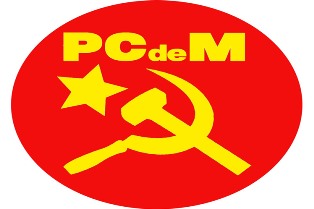 Мехико, 27 июля. Коммунистическая партия Мексики объявила себя защитником кубинской Революции перед лицом вражеского нападения в заявлении по случаю Дня национального восстания, которое сегодня распространяется в социальных сетях.По случаю 68-й годовщины нападений на казармы Монкада и Карлоса Мануэля де Сеспедеса, положивших начало повстанческой войне под руководством Фиделя Кастро, партия была признана Комитетом защиты Революции в Мексике, напоминая, что члены этой партии родились под влиянием новой кубинской истории.Добавила, что революционное правительство на острове и его социализм позволили революционерам всего мира бороться с надеждой и уверенностью в том, что лучший мир возможен.По её словам, вклад кубинской Революции в народы мира неоспорим: от освобождения народов Африки до возможности продолжения существования на родине в Латинской Америке.По её оценкам, если бы не Куба, североамериканцы уже полностью присвоили бы территорию Венесуэлы, и нельзя было бы говорить о так называемых прогрессивных и демократических процессах в Южной Америке.Сообщила, что кубинская Революция, победившая 1 января 1959 года, все еще находится в осаде североамериканского империализма в результате жесткой экономической, торговой и финансовой блокады, длившейся почти шесть десятилетий.Эта ситуация, сама по себе лишенная каких-либо моральных и незаконных нарушений международного права, еще больше усугубляется в условиях нынешней пандемии из-за отсутствия всех видов медицинских принадлежностей из-за блокады, 27 раз осужденной абсолютным большинством стран-членов ООН.Члены Коммунистической партии категорически осуждают организованную правительством США кампанию в СМИ по созданию "гуманитарного коридора для поддержки кубинского народа продуктами питания и вакцинами", потому что на самом деле означает новую угрозу военного вмешательства, подобную той, что сделала НАТО в Югославии в 1999 году и американцы на Гренаде в 1983 году.Перед лицом этой новой угрозы Куба не одинока и не изолирована, потому что у неё есть солидарность подавляющего большинства народов мира и революционеров, которые не примут провокаций и враждебных действий против революции и кубинского народа. (Пренса Латина)На Олимп возлагают мемориальную доску в честь Хосе Марти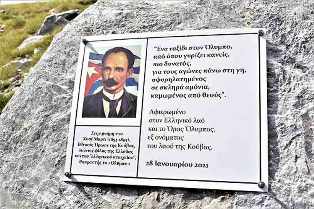 Афины, 27 июля. По случаю 26 июля, Дня национального восстания на Кубе, группа кубинцев, проживающих в Греции, вчера возложили мемориальную доску на горе Олимп в честь Хосе Марти.Инициативу, поддержанную согражданами, проживающими в этой стране, и греческими друзьями, солидарными с Кубой и её народом, возглавил Хосе Ориоль Марреро Мартинес, консул дипломатической миссии острова в Афинах, автор книги о присутствии Греции на работе героя за независимости Кубы.Этот жест, описанный как патриотически-культурный акт, потребовал огромных физических усилий, учитывая трудности восхождения на эту гору и достижения плато Оропедио, где находится камень, выбранный для размещения дани.Группа участников выразила благодарность тем, кто сделал возможным и / или внес вклад в эту благородную цель демонстрации таким образом любви к Кубе и ее народу и присоединился анонимно, солидарно и навсегда.Выбранная точка находится на высоте около 2,6 км, до неё можно было добраться по маршруту восхождения Приония-Агапитос-Зонария, и участники также достигли пика Митикас, чтобы спуститься по тропе Оропедио-Петроустругка-Горчия. (Пренса Латина)КАРИКОМ просит США уважать права Кубы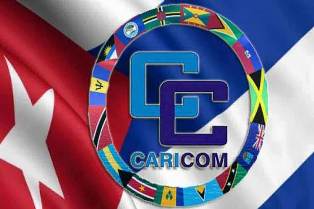 Джорджтаун, 28 июля. Карибское сообщество (КАРИКОМ) вновь заявило о неприятии блокады, введенной правительством США против Кубы, потребовав уважения прав государства и народа этого Карибского острова, стало известно сегодня.Требование содержится в письме, направленном президенту США Джо Байдену премьер-министром Антигуа и Барбуды и нынешним главой регионального органа Гастоном Брауном."КАРИКОМ искренне считает, что (блокада) должна быть снята, чтобы все права кубинского государства и его народа уважались и защищались", говорится в письме.В нём напоминается об участии Байдена в правительстве Барака Обама, с которым достигли значительного прогресса в отношениях с Кубой.Браун подчеркнул "прочные и взаимовыгодные" связи, существовавшие в течение 49 лет между Кубой и странами Антильских островов и Карибского бассейна."КАРИКОМ считает Кубу и её народ ценным и уважаемым членом нашей семьи Карибских наций", добавляется в тексте.Браун выразил обеспокоенность нынешними условиями на Кубе, в частности нехваткой продуктов питания, медикаментов, среди других основных потребностей.По его словам, всё это в результате "длительного торгового эмбарго США и последних карательных мер, введенных предыдущими администрациями США", сценария, усугубляемого пандемией КОВИД-19 и её влиянием на ухудшение гуманитарной ситуации.Президент КАРИКОМ предупредил о существующих угрозах национальной безопасности Кубы и о том, что они поместили остров "в ненормальные условия, в которых невозможно применить обычные критерии и ожидания". (Пренса Латина)Высший лидер Вьетнама ратифицировал неизменную солидарность с Кубой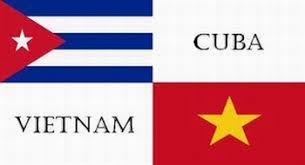 Ханой, 29 июля. Генеральный секретарь Коммунистической партии Вьетнама (КПВ) Нгуен Фу Чонг подтвердил неизменную солидарность своей страны с правым делом партии, государства и кубинцев.Столичная пресса сообщает, что в телефонном разговоре с первым секретарем ЦК Коммунистической партии Кубы (КПК) и президентом этой страны Мигелем Диас-Канелем, верховный лидер заявил, что Вьетнам сопровождает Кубу в процессе обновления экономической и социальной модели для социалистического развития.Он заверил, что азиатская нация будет продолжать поддерживать Карибский остров в обеспечении продовольственной безопасности посредством стабильных поставок риса и программ по выращиванию зерновых, кукурузы, кофе и водных видов, подчеркнуло агентство VNA.Фу Чонг поздравил Кубу с 68-й годовщиной нападения на казармы Монкада (26 июля) и столетием со дня рождения героини этого подвига Мельбы Эрнандес (28 июля), большого друга Вьетнама, напомнил он.Он приветствовал усилия партии, государства и народа Кубы по выполнению Резолюции 8 Конгресса PCC и обновление экономической и социальной модели.Он также поделился трудностями, с которыми эта страна сталкивается перед лицом воздействия блокады США и пандемии Covid-19 на аспекты жизни дружественной страны.Со своей стороны Диас-Канель поблагодарил жителей Вьетнама в целом и жителей Ханоя в частности за дар в размере 12 тысяч тонн риса.Президент Кубы подчеркнул, что помощь является живым проявлением неизменной солидарности этой страны Индокитая и является источником поддержки для кубинской революции и кубинского народа.Сообщив о внутренней ситуации и дестабилизирующих действиях враждебных сил, кубинский президент подтвердил твердость коммунистов и народа острова в защите достижений революции, начатой Фиделем Кастро.Глава государства подтвердил стремление к углублению отношений между обеими сторонами, государствами и народами и подчеркнул, что Гавана желает и уделяет приоритетное внимание сотрудничеству с Ханоем в борьбе с пандемией, сообщило вьетнамское агентство.Такое сотрудничество будет включать поставку и передачу производства вакцины Covid-19 во Вьетнам.В беседе оба лидера также подчеркнули значение сотрудничества по вакцинам против Covid-19, которое поможет Вьетнаму достичь двойных целей - борьбы с пандемией и ускорения социально-экономического развития. (Пренса Латина)Куба благодарит Боливию за пожертвование продуктов питания и предметов гигиены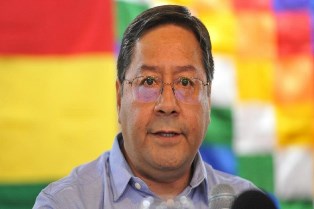 Гавана, 29 июля. Заместитель министра иностранных дел Кубы Анайанси Родригес поблагодарила президента Боливии Луиса Арсе, который объявил об отправке самолета со шприцами и продуктами питания для населения острова.Через свой официальный аккаунт в Твиттере чиновница выразила благодарность южноамериканской стране за этот жест, когда остров сталкивается со сложной ситуацией из-за усиления экономической, торговой и финансовой блокады, введенной Соединенными Штатами на протяжении почти шести десятилетий.Накануне, также в твите, Арсе написал: «Мы узнали от Кубы, что солидарность - это то, что у вас есть, с теми, кто в ней больше всего нуждается».В последние дни несколько стран, таких как Россия и Мексика, отправили лекарства, больничные принадлежности и продукты питания на Кубу, которая переживает пик инфекций из-за пандемии Covid-19.Во вторник правительство Никарагуа также объявило об отгрузке корабля с продуктами питания. (Пренса Латина)Президент Кубы квалифицирует клеветническим заявление Европейского СоюзаГавана, 30 июля. Президент Кубы Мигель Диас-Канель классифицировал как клеветническое заявление высокого представителя по внешней политике Европейского союза (ЕС) Хосепа Боррелла, который принимает «фарс имперского вмешательства» против карибской страны.В своем аккаунте в Твиттере кубинский президент указал, что является невероятным, что европейский чиновник не упоминает в тексте геноцидную и жестокую экономическую, торговую и финансовую блокаду Соединенных Штатов в отношении Антильского острова; а вместо этого – лжет и клевещет. «Это недостаток смелости или повиновение?» - спросил глава государства.В этот четверг было опубликовано заявление, в котором Европейский блок продемонстрировал «безоговорочную поддержку» участникам беспорядков 11 июля, потребовав освобождения задержанных в связи с этими событиями. Министр иностранных дел Кубы Бруно Родригес категорически отверг подобные заявления и отметил, что представитель ЕС не назвал североамериканскую блокаду по имени, которая также нарушает суверенитет стран так называемого старого континента и навязывает ему свои законы и суды.Родригес также призвал чиновника разобраться с жестокими полицейскими репрессиями в странах, входящих в европейскую группу.Директор по двусторонним делам кубинского МИД Эмилио Лозада выступил с заявлением, в котором подчеркнул интервенционистский характер декларации, которая, к сожалению, перекликается с жестокой политической коммуникационной кампанией. Это означает, что эти действия против Кубы направлены на ее дестабилизацию, для чего медиа-лаборатории в Майами (США) работают при государственном финансировании.«Я призываю ЕС раз и навсегда отказаться от двойных стандартов и объективно оценить реальное развитие событий на Кубе, где преобладают спокойствие граждан и функционирование институтов», - подчеркнул Лозада. Точно так же он призвал европейского представителя поименно осудить вандализм и акты насилия, которые он назвал «мирными демонстрациями», в том числе забрасывание камнями педиатрического отделения больницы Карденас в Матансасе (в центре).Дипломат заверил, что заявление представителя ЕС не соответствует желанию обеих сторон сохранить и укрепить политический диалог и соглашение о сотрудничестве. Отметил, что, прежде чем выносить приговор по Кубе, они должны рассмотреть нарушения прав человека, которые происходят в их собственных государствах-членах. (Пренса Латина)Экономическая и торговая блокада США против КубыМеры США сильно влияют на кубинские коммуникации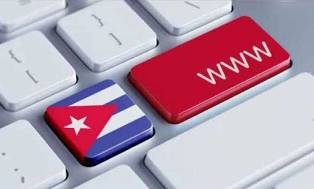 Гавана, 26 июля. В течение некоторого времени кубинские власти предупреждали о сильном воздействии мер, принятых правительством США против Карибского острова, на такие повторяющиеся отрасли, как связь.В частности, в документе "Обновления о последствиях экономической, торговой и финансовой блокады, введенной правительством США Кубы", эта сфера представляется одной из наиболее пострадавших.Этот текст был одобрен 23 июня подавляющим большинством на многостороннем форуме Организации Объединенных Наций (ООН).Обновление в основном охватывает период с апреля по декабрь 2020 года и описывает последствия для всех секторов экономики кубинского общества.В частности, что касается телекоммуникаций, изменения в Правилах экспортного контроля в связи с объявлением Кубы иностранным противником Министерством торговли в 2020 году подразумевали такое возобновление действий против острова.Такое решение Вашингтона привело к контролю над экспортом технологий, связанных с этим сектором.Эти препятствия вместе с препятствиями, возникшими в последние четыре года, ограничивают поток информации и расширение доступа в Интернет на Кубе.В обновлении утверждается, что они затрудняют и удорожают подключение, а также обуславливают доступ кубинских пользователей к различным виртуальным платформам.Влияние блокады в этой области - продолжает документ - препятствует ранее заключенным соглашениям, таким как проект аренды подводных кабельных мощностей.Эта договоренность была заключена между кубинской телекоммуникационной компанией (Etecsa) и американской компанией Cable & Wireless Networks.Последняя запросила необходимую лицензию у Федеральной комиссии по связи США в сентябре 2018 года, а в октябре 2020 года отозвал запрос, не получив ответа.Аннулирование аккаунтов кубинских СМИ на различных цифровых сайтах также является повторяющейся проблемой."В августе 2020 года, когда Куба собиралась объявить о первой вакцине-кандидате от пандемии КОВИД-19, компания Google подвергла цензуре профили YouTube СМИ Granma, Mesa Redonda и Cubavisión Internacional, заявив о предполагаемых нарушениях экспортных законов США", подчёркивается в тексте.Во время пандемии не было принято предложение о прохождении дистанционных курсов и участии в онлайн-мероприятиях.Эти неприятия были связаны с тем, что для этой страны заблокированы несколько сайтов видеоконференцсвязи, например Cisco Webex и Zoom.Согласно утвержденному обновлению, вышеизложенное также препятствует присутствию Кубы на виртуальных встречах, созываемых международными организациями, включая систему ООН. (Пренса Латина)Считают постыдным следующий шаг США против Кубы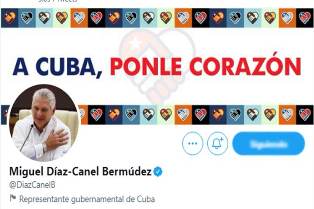 Гавана, 27 июля. Президент Мигель Диас-Канель назвал постыдным следующий шаг, объявленный в кампании США против Кубы, который направлен на навязывание заседания Постоянного совета Организации американских государств (ОАГ)."Дискредитированное правительство колоний янки призвано сыграть печальную роль лакея в жутком плане, направленном против Карибской страны", написал Диас-Канель в социальных сетях.Вчера министр иностранных дел Кубы Бруно Родригес напомнил, что ОАГ всегда была на службе Вашингтона и поддерживает все его попытки изоляции, военных интервенций и переворотов в регионе.По его словам, в Карибской стране ведется интенсивная кампания лжи, медийной войны и подстрекательства к насилию, спровоцированная и финансируемая из северных земель, чтобы стимулировать попытки дестабилизации.Вчера Родригес призвал правительство США представить доказательства, подтверждающие "клеветнические обвинения", которые выдвигает против Гаваны.Заверил, что заявления госсекретаря США Энтони Блинкена, в которых он говорит о предполагаемых арестах и массовых задержаниях, не имеют под собой оснований и "основаны на поддержке горстки стран, на которые оказывали давление, чтобы они соблюдали его цели".Глава дипломатии осудил крайнее давление со стороны Вашингтона на правительства других стран с целью их совершения в заявлении.Подчеркнул, что после недели невероятной клеветы Белому дому удалось добавить к документу только 19 стран, и Госдепартаменту США должно быть стыдно за эту дискредитацию.Подтвердил, что в стране не было ни репрессий против людей, ни социальной вспышки 11 июля, осудив искажения и клевету, распространяемую в международных СМИ по этому поводу. (Пренса Латина)Тяжелый путь отношений Кубы с США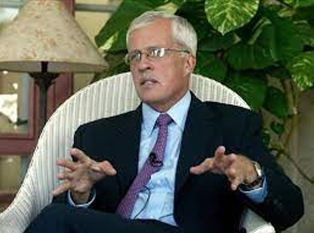 Гавана, 28 июля. Есть еще американцы, которые считают, что Куба должна подчиниться воле Вашингтона, но это не мнение большинства кубинцев.Так Салим Ламрани, французский профессор и журналист, специализирующийся на отношениях между двумя странами, резюмировал после длинного интервью с Майклом Э. Пармли, бывшим главой Вашингтонского отдела интересов в Гаване, в дни, совпадающие с финансируемым и продвигаемым за рубежом нарушением общественного порядка на Карибском острове.Опубликованный на сайте https://doi.org материал отражает мысли должностного лица, который хотел развить его работу, сделав отношения с Кубой аспектом внешней политики его страны, а не вопросом внутренней политики, в которой консервативные круги, особенно во Флориде, будет диктовать курс.Пармли - профессиональный дипломат с опытом работы более трех десятилетий. Он работал в Гаване в качестве главы Секции интересов США с 2005 по 2008 год при администрации Джорджа Буша, в то время, когда отношения между двумя странами были особенно напряженными.Политика Белого дома всегда была направлена ​​на свержение кубинского правительства, и за более 60 лет, так или иначе, цель является тем, что было показано без ограничений в запланированных действиях и достигло пика во время администрация Дональда Трампа и его преемник Джо Байден придерживается этого курса.По его словам, во время пребывания у руля офиса Пармли, который называет себя кадровым дипломатом и "четвертым кубинцем", имеющим семейные связи с антиимпериалистическим лидером острова Антонио Гитерасом, попытался применить другой подход.Также профессор исследований национальной безопасности в Национальном военном колледже был за нормализацию отношений и даже опубликовал исследование Гуантанамо, в котором он просит Вашингтон вернуть военно-морскую базу Кубе.В разговоре с Ламрани он заявил, что у него было много контактов с кубинцами и с реальностью страны.Подчеркнул, что во время пребывания на острове он никогда не опасался за безопасность, что контрастирует с позицией администрации Трампа, которая якобы необоснованна и никогда не доказывала, что дипломаты его страны подверглись предполагаемым "звуковым атакам".Основываясь на своем опыте, он подтвердил, что "кубинский народ отличается его непосредственностью. Если кубинцы дисциплинированы, то это потому, что они решили это сделать, а не потому, что это требование правительства".Отметил, что кубинцы очень культурны и знают об этом, добавив, что кубинская культура настолько богата, что кубинцы, естественно, этим гордятся.В оценке того, как кубинцы сталкиваются с невзгодами, он заявил, что в любой сложной ситуации у них есть способность "решать" - еще один термин, который они часто используют, то есть находить решение, управлять.Когда его спросили об истинных причинах сложных отношений между двумя странами, он лично высказал мнение, что с конца XVIII века в США были американцы, заинтересованные в доминировании на острове и превращении Кубы в государство.Кубинцы, зная об этом и гордые собой, отказались подчиниться. Есть еще американцы, которые думают, что Куба должна подчиниться американской воле, но это не мнение большинства кубинцев.По его словам, кубинцев отличает их гордость и характер. (Пренса Латина)Осуждают США в политизированном манипулировании темы Кубы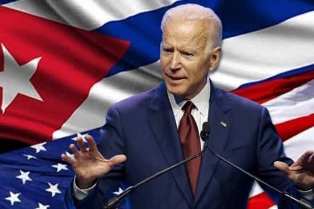 Гавана, 29 июля. Официальный представитель Министерства иностранных дел Иоанна Таблада осудила политизированное, манипулируемое и двойное стандартное решение кубинского вопроса со стороны правительства Соединенных Штатов.В Twitter заместитель директора по северному региону в министерстве иностранных дел Кубы также отвергла искажение вопросов, связанных с карибской страной, генеральным секретарем Организации американских государств (ОАГ) Луисом Альмагро.Она написала: такая манипуляция «не только неуважительна к истине, но и является нарушением полномочий и прав стран-членов ОАГ, секретарь которых выступает в качестве хранителя доктрины Монро».В этот день министр иностранных дел Кубы Бруно Родригес подчеркнул провал маневра, предпринятого Вашингтоном против острова, который накануне пытался навязать заседанию Постоянного совета ОАГ.Предполагаемая цель встречи - обсудить ситуацию на Кубе после беспорядков 11 июля, спровоцированных Соединенными Штатами и сопровождавшейся активной кампанией в цифровых сетях и международных СМИ, которая была осуждена властями Кубы.В своем твите глава дипломатии указал, что отказ большинства государств-членов этого регионального форума вынудил приостановить сессию, и поблагодарил страны, которые защищали достоинство Латинской Америки и Карибского бассейна.По мнению специалистов, Куба является объектом нетрадиционной войны, которая включает обострение насилия в цифровых пространствах и глобальное распространение фейковых новостей для искажения реальности и стимулирования дестабилизации страны.Недавно Родригес подтвердил, что в стране не было ни репрессий против людей, ни социальной вспышки 11 июля, и отверг распространяемые в этой связи ложные информации. (Пренса Латина)Жители Лос-Анджелеса отрицают кампании против КубыВашингтон, 30 июля. Граждане кубинского происхождения, проживающие в американском городе Лос-Анджелес, штат Калифорния, отрицают кампании, которые распространяются сегодня в социальных сетях, где, по их словам, есть пользователи, которые являются машинами истинных ложных новостей против Кубы.По словам Дуэйна Фернандеса, на этих интернет-платформах, в частности Facebook и Twitter, было сказано много лжи о ситуации на Кубе.Фернандес, участник недавней демонстрации против американской блокады его родной страны, отверг манипуляции с изображениями после недавних беспорядков на острове 11 и 12 июля.Цитируемый газетой La Opinion, он указал, что есть пользователи, которые превратили эти сети «в машины истинных ложных новостей против Кубы».Он прокомментировал, как использовались изображения, соответствующие беспорядкам в Лондоне в конце Евро-2020 или протестам 2012 года в Мадриде, и они публикуют их, как если бы акции проходили на Кубе. Он признал, что события в карибской стране не произошли бы без нехватки продовольствия и медикаментов, недостаток которых вызван последствиями односторонней блокады, длящейся шесть десятилетий. Он также предупредил, что администрация США тратит миллионы на дестабилизацию острова, и подтвердил, что существует «армия людей», которые целый день выкрикивают в сетях крики и «никогда не говорят об экономической блокаде».Он спрашивает, если Соединенные Штаты решат не торговать с Кубой, зачем применять санкции к другим странам, коммерческим компаниям, банкам, должностным лицам и частным лицам за заключение сделок с кубинским правительством.25 июля участники проекта солидарности Пуэнтес-де-Амор, успешно завершив 2000-километровое шествие в Вашингтон, округ Колумбия, потребовали перед Белым домом вместе с кубинскими и американскими активистами, чтобы президент Джо Байден прекратил блокаду и облегчил страдания кубинских семей.День был отмечен в нескольких городах по всей территории страны, таких как Лос-Анджелес, Сан-Франциско и Сиэтл.Президент Кубы Мигель Диас-Канель осудил 17 июля в Гаване во время массового акта поддержки революции, что «ложь не была совершена случайно или ошибочно, это всего лишь холодный расчет нетрадиционного руководства: война против его страны». (Пренса Латина)Общество дружбы России призывает помочь Кубе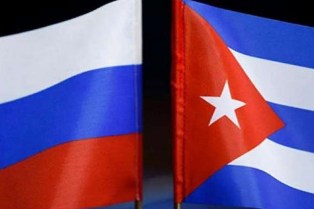 Москва, 30 июля. Президент Российского общества дружбы с Кубой (ОРДК) Алексей Лавров объявил о национальном плане, организованном группой для отправки на остров помощи солидарности с учетом тех трудностей, с которыми он сталкивается.В ходе видеоконференции с послом Кубы в России Хулио Гармендиа, в которой приняли участие руководители ОРДК из более 20 регионов страны, Лавров подчеркнул важность приложить максимум усилий для мобилизации всех друзей Кубы.Он заявил, что другие организации, которые хотят поддержать кубинский народ первоочередными лекарствами и другими расходными материалами, необходимыми для оказания чрезвычайной медицинской помощи, вызванной пандемией Covid-19, могут присоединиться к призыву.При обмене через Интернет, осуществленном из Дома Латинской Америки в Москве, заместитель Министра финансов России также попросил предоставить максимально возможное раскрытие информации о призыве, который будет опубликован на сайте ОДДК (https: // roscuba .RU/).Он подчеркнул, что эта акция будет организована и доведена до конечного пункта назначения через некоммерческую организацию «Российская гуманитарная миссия» при поддержке Федерального агентства по взаимодействию с Содружеством Независимых Государств, соотечественников за рубежом и международному гуманитарному сотрудничеству (Россотрудничество).В свою очередь, кубинский посол проинформировал участников о ситуации в карибской стране после событий 11 июля и подчеркнул, что в настоящее время в стране царят мир и спокойствие.Он пояснил, что продолжаются нормальная производственная деятельность и работа учреждений страны в рамках санитарных ограничений, установленных в связи с пандемией.Гармендиа осудил мощную политическую и коммуникационную кампанию, развернутую против Кубы для поощрения беспорядков и нестабильности в стране, организованную и финансируемую из Соединенных Штатов при участии, по его словам, политического аппарата Флориды.Он подчеркнул, что такие маневры являются дополнением к экономическому давлению, оказываемому правительством США, как никогда раньше, с целью уничтожить кубинскую революцию в то время, когда карибская страна страдает от многомерных последствий Covid-19.Кубинский дипломат обратил внимание на высокую ответственность Вашингтона за беспорядки, произошедшие в стране, не только потому, что они являются результатом многолетней экономической войны, но и потому, что он применил политику максимального давления с более 243 дополнительными мерами к блокаде.Но, несмотря на нападения, Куба есть и будет оставаться страной мира, которая способствует солидарности и благополучию всех народов мира.Глава кубинской дип.миссии в Москве попросил друзей Кубы всеми возможными способами распространять правду о том, что происходит на Антильском острове. Гармендиа поблагодарил за заявления и многочисленные выражения поддержки со стороны народа, институтов и правительства России, «которые подтвердили свою солидарность с революцией, осудили ужесточение блокады и отвергли яростную кампанию дискредитации Кубы», - сказал он. (Пренса Латина)ГлавноеНовости о коронавирусеМеждународные отношенияДвусторонние отношения